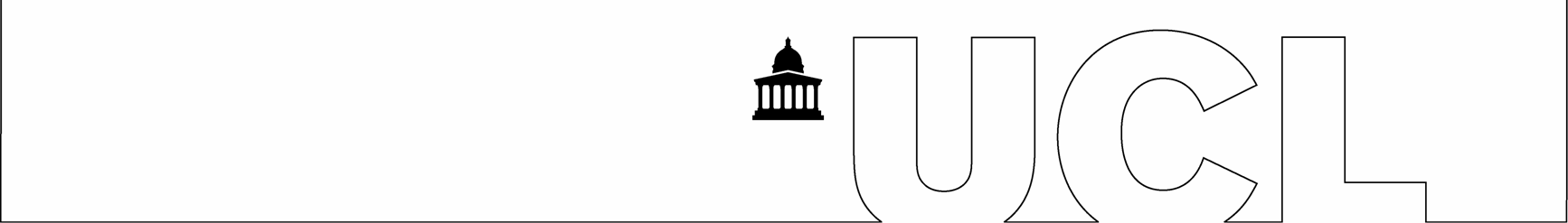 DRUM: Data-repository for biomedical ultrasound metrologyPre-submission ChecklistData record metadataKeywords: Check all the apply.Type of measurement:	Hydrophone measurement	Radiation force balance measurement	Laser vibrometer measurement	Acousto-optic measurement	Thermal measurementType of source:	Single element planar transducer	Single element curved transducer (includes transducers with lenses)	Diagnostic imaging transducer	Multi-element transducer (all other arrays not including diagnostic arrays)	Lithotripter	Optically generated source (includes laser generated ultrasound)Type of field:	Linear propagation	Nonlinear propagation 	Shocked field Scan area:	Single point measurement 	Line scan 	Planar scan	Volume scanType of medium:	Homogeneous medium	Heterogeneous medium	Water	Soft tissue mimicking material	Bone mimicking material	Soft biological tissue	Bone biological tissueDescription: Provide the context, purpose and method of collecting the data and other information that will help others to understand and reuse the data.Licence: Choose from the most appropriate copyright licence options carefully, as the licence is permanent and affects whether the research data can be used commercially by another party. We recommend that as a default, data is released under the CC BY 4.0 licence.Publication: Please choose one of the following options:	I confirm that the data may be published immediately.	I wish to place an embargo on the data (please state length and reason for embargo below).Submission checklist:	I confirm the data forms part of a peer reviewed publication.	I confirm that all compulsory fields in the standard data file format are complete.	I confirm that the author list is complete, and I have permission from all authors to upload the data.	I confirm on behalf of all authors that I/we own the copyright and have permission to share the data and that I have checked the requirements of my funders, institutions, and publishers regarding sharing and copyright rules.	I confirm that I am not uploading any: personal data as defined by data protection legislation, including information that may identify a living individual; information provided in confidence; or information that would contravene a third-party agreement.	I have considered whether the data to be published may be licensed commercially before deciding to freely release it to the public. (Seek advice from your technology transfer office where appropriate).Signature:Title:If possible, this should mirror the title of any related publications.Authors:List of authors and affiliations (e.g., from the related publication).Contact email:Email address for corresponding author.Other descriptive keywords if missing from above: Total number of data files:State the total number of data files, including zip files containing supplementary material.Funding:Include all funding acknowledgments as necessary.References:DOI of any publications from which the data derives.CC0CC0no copyrightCC BY 4.0CC BY 4.0AttributionCC BY-SA 4.0CC BY-SA 4.0Attribution – Share AlikeCC BY-ND 4.0CC BY-ND 4.0Attribution – No DerivativesCC BY-NC 4.0CC BY-NC 4.0Attribution – Non CommercialCC BY-NC-SA 4.0CC BY-NC-SA 4.0Attribution – Non Commercial – Share AlikeCC BY-NC-ND 4.0CC BY-NC-ND 4.0Attribution – Non Commercial – No DerivativesOther  Please discuss with Elly Martin (elly.martin@ucl.ac.uk) or Bradley Treeby (b.treeby@ucl.ac.uk).Please discuss with Elly Martin (elly.martin@ucl.ac.uk) or Bradley Treeby (b.treeby@ucl.ac.uk).Please discuss with Elly Martin (elly.martin@ucl.ac.uk) or Bradley Treeby (b.treeby@ucl.ac.uk).Length of embargo:Reason for embargo:Name: Affiliation: Signature: Date: 